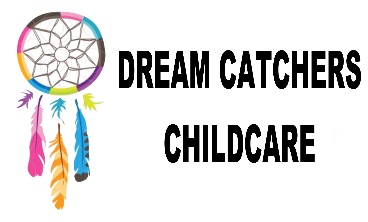 Risk Assessment PolicyPolicy Written by – Mrs Leah Cardey Date originally written – 10.06.16Reviewed – 02.06.17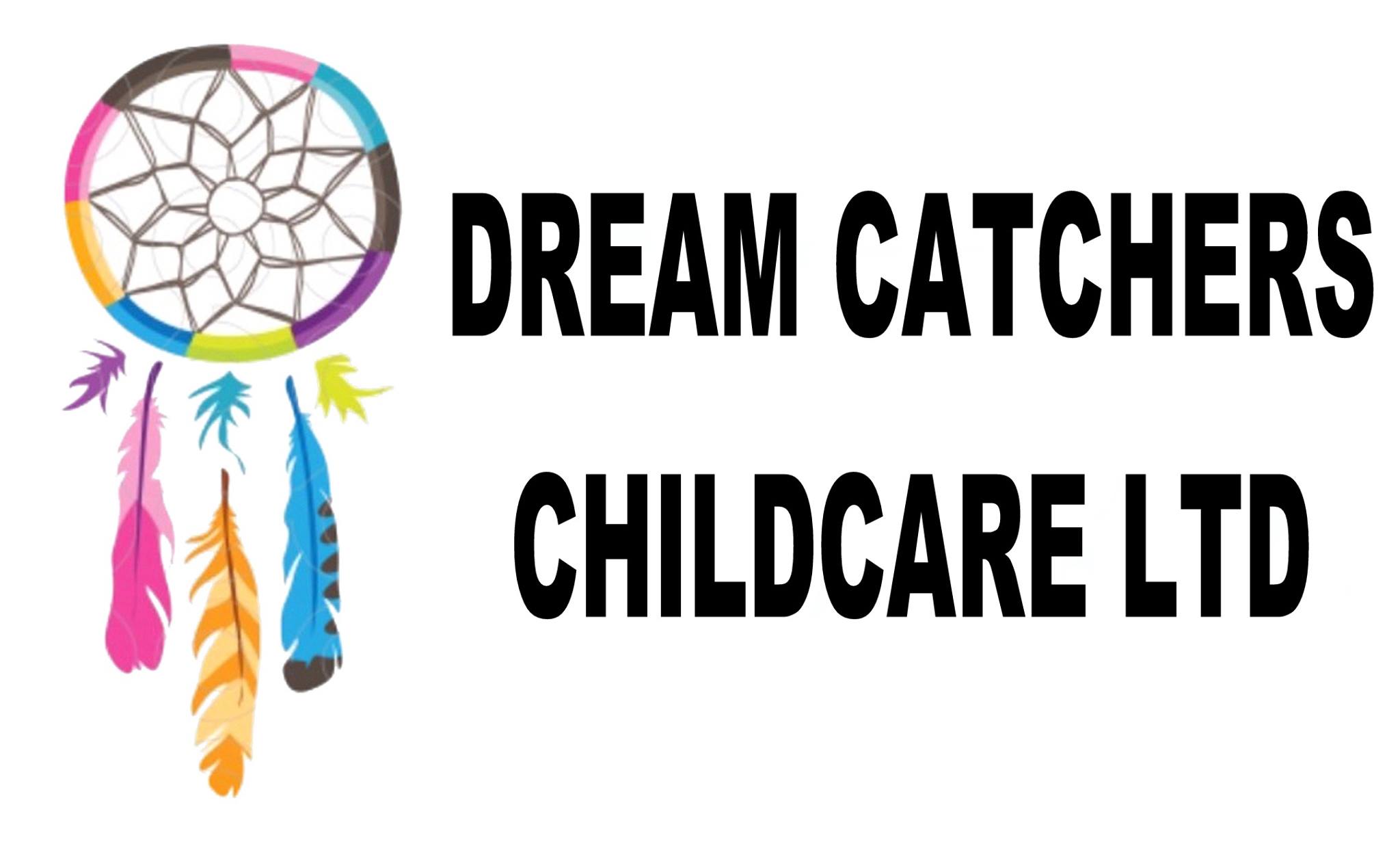 Risk AssessmentAt Dream Catchers Childcare, we believe that its simply not practical to do a written Risk Assessment on everything we do during our sessions. We do however make constant risk assessments through our day to day roles and use our knowledge, experience and qualifications to make good judgements on the childcare we provide. We make these risk assessments by;Having regular team discussions around quality of care and potential hazards Having regular discussions with the children around what they think is safe and not safe, this will give them some responsibilities over their own decisions and actions. We will ensure that all the children and staff are aware of the rules and boundaries of the setting. Any outing or out of the ordinary activity will have a written risk assessment.Before using the large field and forest school area a member of staff will make a quick risk assessment of the environment. The need for a detailed risk assessment must be considered after any recorded accidents or incidents. Any incident that causes or could potentially have caused serious injury must be risk assessed as soon as possible. 